Масленица – славянский праздник, доставшийся нам в наследство от языческой культуры, сохранившийся и после принятия христианства. Масленица приходится на неделю, предшествующую Великому посту. В этом году Масленица с 20 по 26 февраля.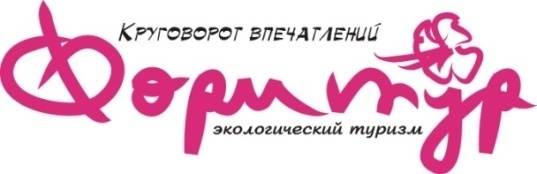 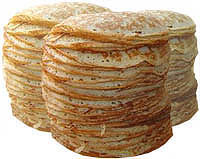 Масленица – это, прежде всего, обильная и сытная пища, а также  хороводы, песни, пляски, игры.  В традиционном быту всегда считалось,  что человек, проведший масленичную неделю весело и активно, будет удачлив весь год.Так что СОБИРАЙТЕСЬ   семьей,  дружным коллективом или просто с друзьями – пейте, ешьте, весело провожайте Зиму,  жгите чучело и будьте счастливы!!! Веселые  гуляния  на  МАСЛЕНИЦУ 26 февраля             на  базе  отдыха Воробьиное плато!Современная комфортабельная база отдыха «Воробьиное плато» расположена в с. Анисимовка, всего в 106  км от г. Владивостока,  в экологически чистом районе у подножья Ливадийского хребта. На базе отдыха  созданы все условия для здорового, спокойного и увлекательного отдыха взрослых и детей летом и зимой: чистый воздух, искристый белый снег, отличный каток, ледяная горка и удобные беседки с мангалами. На территории царит чистота и порядок и…(что очень важно – теплые комфортные туалеты).Программа Масленицы:  БУДЕТ   ВЕСЕЛО ! ! !09:00 – 11:30 - Сбор по городу (от ост.Луговая), поездка в село Анисимовка, в дороге путевая информация, история праздника, веселые конкурсы - Заигрыши.11: 30 – Прибытие на базу отдыха, по желанию и предварительной  заявке размещение в беседках с мангалами.12:00 - Начало праздника - на центральной площадке – Открытие гулянья. Приветствие  гостей, с участием костюмированных персонажей .  Масленица приглашает гостей праздника познакомиться с игровыми площадками (богатырские забавы, народные игры).  Весёлая  программа с вовлечением в танцевальную карусель гостей.                15:00 - 15:30 – Главный конкурс Масленицы. 15 :30 – 16:00 – Веселый хоровод и сжигание чучела на костре!17:00 17: 30 - Выезд во Владивосток.     СТОИМОСТЬ – 1350 руб./чел., детям до 10 лет -  950 руб., детям до 7 лет - 650, ЗА ЭТУ ЦЕНУ ВЫ ПОЛУЧАЕТЕ: доставка автобусом в сопровождении экскурсовода, ВКУСНЫЕ БЛИНЫ на выбор с джемом или со сгущенкой, развлекательная программа на базе отдыха с призами, страховка.   ЖЕЛАЮЩИМ ПОЕХАТЬ НА СВОЕМ А/М–600 РУБ.При себе иметь: весёлый настрой на отличный отдых!; тёплую  сменную одежду и обувь,  коньки, ледянки; документ, если вы желаете взять напрокат снаряжение.                                                                            За дополнительную плату:  - аренда беседки на группу от 10 до 30 чел., -  обед -360 рубЖелающие приехать на базу на все выходные - добро пожаловать!К Вашим услугам теплые комфортные номера и комнаты.Отдыхайте с  удовольствием с компанией «ФориТур Приморье»г. Владивосток, Океанский пр-т, 123Б оф. 401 ,тел. (423) 242-20-17, 242-14-39, 8 902 529 99 94www.foritour.ru